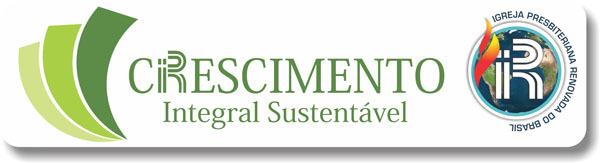 SECRETARIA DO PRESBITÉIRO (NOME) DA IGREJA PRESBITERIANA RENOVADA DO BRASIL - IPRBCERTIDÃO               João Moreira Santos (nome fictício), Secretário Executivo/ Presidente/ou 1º Secretário do Presbitério de (nome), em pleno exercício de seu cargo, certifica para fins de HOMOLOGAÇÃO DA DIRETORIA ADMINISTRATIVA DA IPRB, que no livro de Atas deste Presbitério, na Ata de nº (citar o número), realizada no dia/mês/ano, consta o registro fiel da aprovação do pedido de (dizer se é recebimento, ordenação ou desligamento) do Pastor (nome completo e correto do Pastor ou Pastor Auxiliar).Atenciosamente,_________________________Pr. João Moreira SantosSecretário Executivo